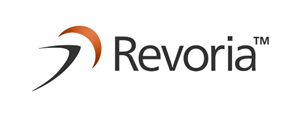 2024 年 3 月 27 日富士胶片的 Revoria 系列持续演进在 2024 年德鲁巴印刷展上，富士胶片将推出该系列的最新产品和开发成果，推动客户业务的变革富士胶片集团于 2021 年 7 月首次推出“Revoria”品牌，共有两款型号：面向高端专业市场的高端生产型彩色印刷机 Revoria Press PC1120、生产型黑白印刷机 Revoria Press E1 系列，后者支持从专业人士到办公室的按需印刷业务。此后，富士胶片一直致力于开发和扩展 Revoria 产品系列。“Revoria”彰显了富士胶片推动生产印刷业务转型、开拓新领域、为客户创造前所未有的价值的承诺和决心。富士胶片继续致力于支持客户，帮助他们应对数字化转型的挑战。尤其值得一提的是，Revoria Press PC1120 获得了广泛的市场认可，例如荣获美国 Keypoint Intelligence（一家面向使用印刷设备的企业的独立评估机构）颁发的高印量 CMYK+ 设备类别的“Buyers Lab (BLI) 2022 PRO 奖项”。Revoria 凭借优良图像质量、高生产率以及专业色彩带来的附加值，稳步扩大了其市场份额。富士胶片一直是将干墨粉技术应用于生产型印刷市场的全球领导者，对此我们倍感自豪。在 2024 年德鲁巴印刷展上，富士胶片集团将以 Revoria Press PC1120 为中心，展示先进的 Revoria Press 产品系列，旨在为客户的印刷业务做出更多贡献。Revoria Press GC12500 也将登场亮相，它是世界上第一台将最大纸张尺寸扩展到 B2XL 尺寸（750 × 662 毫米）的印刷机，最多可印刷 6 幅 A4 海报，适用于宽幅应用。此外，我们还将在展会上推出两款采用专业色彩技术的新型中档型号，以满足不同客户的需求。在本届德鲁巴印刷展的富士胶片集团展台上，除上述新产品外，富士胶片还将进行新选件和技术的演示，通过数码印刷应用，拓展干墨粉的市场潜力。这些选件包括有助于扩大色域的新专业色彩，以及有助于解决劳动力成本上升和操作人员招聘难题的嵌入式小册子制作拼版。富士胶片还将展示全球首款具有粘合特性的功能性墨粉“压力粘合墨粉”，另外还有一条自动化生产线，该生产线将首次在欧洲展出。我们衷心期待您的光临。结束富士胶片公司简介	  富士胶片公司是富士胶片控股公司的主要运营公司之一。自 1934 年成立以来，富士胶片公司在照片成像领域积累了大量先进技术，现在正在将这些技术应用于医疗和生命科学领域的疾病预防、诊断和治疗，努力发展成为一家综合性医疗保健公司。富士胶片还将继续拓展平板显示器材料等高功能材料业务以及图形系统和光学设备业务。  富士胶片印艺传播事业部简介   富士胶片印艺传播事业部是一家稳定的长期合作伙伴，专注于提供高质量、先进技术的打印解决方案，帮助印刷商发展竞争优势和推动业务增长。该公司的财务稳定性和前所未有的研发投资使其能够开发出专有的一流印刷技术。  其中包括胶印、宽幅和数字印刷的预印和印刷室解决方案，以及印刷生产管理的工作流程软件。富士胶片致力于最大限度地减少其产品和运营对环境的影响，积极保护环境，并努力向印刷商传授有关环保的最佳做法。欲了解更多信息，请访问 fujifilmprint.eu 或 youtube.com/FujifilmGSEurope，或关注我们 @FujifilmPrint。  欲了解更多信息，请联系：  Daniel Porter  AD Communications	  电子邮箱： dporter@adcomms.co.uk  电话： +44 (0)1372 464470  